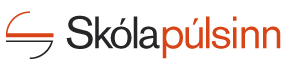 Dear parent/guardian. The school uses a web-based self-evaluation system called Skólapúlsinn to monitor its operations and improve the school. One important part of that self-evaluation is asking parents about school quality, communication with the school, parental commitment and their children´s homework. Parents of students in all age groups take part in this survey. In large schools a probability sample is taken from a list of parents that the school sends in January. In smaller schools all parents are offered to take part. The school has a list of parents and emails. When there are two parent emails registered for the same student, the survey is split up and each parent receives half of the questions. Please note that each part can be completed individually or together.Results are displayed as means and ratios for groups in the beginning of March given that an 80% response rate has been attained. As well as being used by the school, the results are deployed by Skólapúlsinn staff for statistical analysis for example for education offices, ministries and scholars to give further insight into school development and educational environment across the country. The self-evaluation system has been reported to the Data Protection Authority with the number S5590. No personal information is collected in Skólapúlsinn so it is not possible to see how any particular parent answers. The purpose of this letter is to inform you of the school´s intention to implement the system. If you do not want to take part, please contact the school´s office or write your name below and turn it in to the school.Further information on the self-evaluation system can be found here: www.skolapulsinn.is/um. You can also contact Skólapúlsinn by phone at 583-0700 and by email: skolapulsinn@skolapulsinn.is. I do not want to participate in the Skólapúlsinn survey.School: ______________________________________Parent´s/guardian´s signature:____________________________________________